Beata Jeanne Emilie de VilleneuveHermanas de la Inmaculada Concepción de Castreshttp://es.wikipedia.org/wiki/Emilie_de_Villeneuve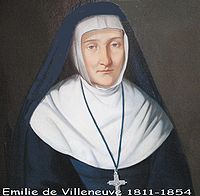 (Toulouse, 9 de marzo de 1811 – Castres, 2 de octubre de 1854).    Fundó la Congregación de Nuestra Señora de la Inmaculada Concepción de Castres en 1836. En la actualidad esta Congregación dispone de setecientas religiosas e implantación en 16 países, donde gestiona una amplia obra social que incluye cincuenta colegios con 35.000 alumnos anualmente inscritos, y múltiples casas de acogida de niños abandonados. Presta servicio asimismo en hospitales y a familias desfavorecidas. En Roma dispone de una residencia para acogida de peregrinos.     Jeanne Emilie de Villeneuve era nieta del Conde de Villeneuve y tercera de los cuatro hijos del Marqués de Villeneuve y de Rosalie d’Avessens. Los primeros años de su vida trascurrieron en el castillo de Hauterive, en la proximidad de Castres, a donde su madre debió retirarse por su delicado estado de salud. A la edad de 14 años, Jeanne Emilie de Villeneuve pierde a su madre, y tres años después a su hermana Octavie. Estos hechos trágicos marcarán su existencia, así como el contacto que traba con el padre jesuita Le Blanc, a quien trasmite las preocupaciones que de índole social habían germinado en ella (entre las que destaca la miseria que veía a su alrededor, en el contexto histórico de los primeros albores de la revolución industrial).Madurez     Tras la muerte de su madre, la vida de la familia de Jeanne Emilie de Villeneuve trascurre entre Hauterive y Toulouse, donde la abuela se hace cargo de la educación de sus nietos. A la edad de 19 años, Jeanne Emilie de Villeneuve se traslada definitivamente a Hauterive con su familia, donde lleva a buen puerto la gestión diaria de la vida familiar, descargando de esta tarea a su padre, alcalde de Castres (1826-1830).      Poco después, declara a su padre su voluntad de entrar a formar parte de las Hijas de la Caridad. Éste no acepta su petición y le solicita un plazo de reflexión que durará cuatro años. Antes de que transcurra ese plazo, y con la aprobación del obispo, Jeanne Emilie de Villeneuve decide crear, junto a dos compañeras, la Congregación de Nuestra Señora de la Inmaculada Concepción de Castres (8 de diciembre de 1836), llamada abreviadamente las monjas azules por el color de su hábito. Entre los principios que regirán esta Congregación, destacan dos: “Dios sólo” y “Servir a los pobres”. La austeridad y la preocupación social por los menos favorecidos de la sociedad serán los ejes principales de la acción social y religiosa de esta Congregación. Partiendo de un humilde local en la localidad de Castres, presta ayuda a las jóvenes del estrato social menos favorecido, a obreros, a condenados a prisión y a enfermos.     La Congregación ve aumentar el número de Hermanas, y su horizonte se amplía desde la Francia natal hasta Senegal, Gambia y Gabón, donde se desplazan las primeras Hermanas Misionarias, todavía en vida de Jeanne Emilie de Villeneuve. En 1853, Jeanne Emilie de Villeneuve solicita ser sustituida como Guía de la Congregación, consiguiendo que esta tarea le sea confiada a la Hermana Hélène Delmas. Escribe por este motivo a sus Hermanas Misionarias “Tras las elecciones tengo el consuelo de poder dedicarme mayormente al aspecto espiritual de la Congregación”.Fallecimiento      A mediados de 1854 una epidemia de cólera y de fiebre asola el sur de Francia, llegando sus efectos hasta Castres. Jeanne Emilie de Villeneuve muere el 2 de octubre de 1854 como consecuencia de esta epidemia, rodeada del afecto de las Hermanas de su Congregación.     En 1836, Jeanne Emilie de Villeneuve fundó en Castres (Francia) la Congregación de Nuestra Señora de la Inmaculada Concepción de Castres. Su fuerte vocación misionaria se manifiesta sólo doce años después de la fundación de la Congregación en Senegal (1848).    En la actualidad, esta Congregación dispone de escuelas, hospitales y obras parroquiales y sociales en los siguientes países (aparecen ordenados según el año de implantación): Francia (1836), Senegal (1848), Gambia (1848), Gabón (1849), España (1903), Italia (1904), Brasil (1904), Argentina (1905), Paraguay (1939), Uruguay (1957), México (1982), Benín (1988), República Democrática del Congo (1990), Bolivia (1992), Venezuela (1996) y Filipinas (1997). Otros países donde en algún momento la Congregación ha dispuesto de sede permanente han sido Portugal (1886-1910), Guinea Ecuatorial (1897-1918) y Camerún (1915-1916).Proceso de beatificación]     Los primeros trámites procesales que acabarían concluyendo en el proceso de beatificación de Jeanne Emilie de Villeneuve se iniciaron en 1945. Tras la promulgación oficial del Decreto Papal sobre la heroicidad de las virtudes de Jeanne Emilie de Villeneuve (octubre de 1991), fue considerada venerable y pudo iniciarse el proceso de beatificación.    En vista de la beatificación de Jeanne Emilie de Villeneuve, se inició la causa correspondiente a la Congregación de Causas de Santos en base a la curación de Binta Diaby. Binta Diaby (Mamou, Guínea Conakry, 1 de enero de 1978), tras ser repudiada por su padre por creerla embarazada, intentó el suicidio a la edad de 19 años mediante la ingestión de sosa cáustica, lo que le provocó daños irreversibles en diferentes órganos de su cuerpo.     Fue llevada a Barcelona (España), ingresada y operada de urgencia. Entró en coma y su caso fue considerado, desde un punto de vista clínico, en fase terminal. Las Hermanas y Novicias de la Congregación de Nuestra Señora de la Inmaculada Concepción de Castres, informadas por miembros del hospital de la situación en que se encontraba Binta Diaby, dirigieron una novena a Jeanne Emilie de Villeneuve, rogando por su curación, y depositaron diferentes reliquias en la habitación donde se encontraba la enferma. Se produjo una inesperada y rápida curación de la enferma, que en la actualidad vive y trabaja en Barcelona. Entre el 16 de mayo y el 29 de octubre de 2003 se instruyó una encuesta diocesana por la Curia de Barcelona sobre la curación de Binta Diaby, presumiblemente milagrosa.    El 4 de febrero del 2005 fue reconocido por la Congregación para la Causa de los Santos el proceso presentado por el Tribunal de Barcelona. El 16 de febrero de 2006, la Consulta Médica del Dicasterio reconoció que la curación de la ingestión de sosa cáustica, con las consecuencias directas post-operatorias, fue rápida, completa y permanente, e inexplicable a la luz de los conocimientos actuales de la ciencia médica. En las sesiones del 13 de junio de 2006 y del 26 de enero de 2007, el Congreso Particular de Consultores Teológicos, realizó una investigación con mayor profundidad del proceso de curación de Binta Diaby. El 6 de noviembre de 2007 se informó positivamente de la curación milagrosa acaecida a Binta Diaby en la Sesión Ordinaria de Cardenales y Obispos, siendo Ponente de la Causa el Excmo. Señor Lino Fumagali, Obispo de Sabina-Poggio Mirteto.    El 17 de diciembre de 2007 el Papa Benedicto XVI autorizó la emisión del decreto sobre el milagro de la curación de Binta Diaby, atribuido a Jeanne Emilie de Villeneuve. Este proceso se vio culminado el día 5 de julio de 2009, en que Jeanne Emilie de Villeneuve fue beatificada en Castres (Francia), en presencia del Prefecto de la Congregación para las Causas de los Santos, el Reverendísimo Sr. Arzobispo don Angelo Amato, S.D.B. (Molfetta, 8 de junio de 1938).la gente actualmante pide ayuda y milagros de emilie de villeneuve.